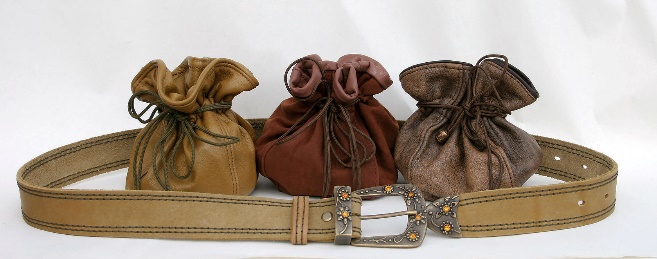 VII Latgales stāstnieku festivāls “Omotu stuosti”Uodys izstruoduojumu meistaru stuostiRēzekne, 2022. gada 5. – 6. augustsINFORMĀCIJA DALĪBNIEKIEMLatgales stāstnieku festivāls „Omotu stuosti”Latgale kopš seniem laikiem atpazīstama ar izkoptām dažādām arodu un amatu prasmēm, kuru pratēji mūsdienās sastopami vēl aizvien. Tikai šobrīd seno amatu meistaru galvenais uzdevums – būt sava amata turpinātājiem, saglabāt tautas kultūrā esošās vērtības atbilstoši novada tradīcijām, attīstīt tās tālāk un nodot mantojumā nākamām paaudzēm.2022. gadā Latgales stāstnieku festivāls „Omotu stuosti” notiks septīto reizi. Šogad festivāls piedāvā iespēju iepazīt vienu no senākajiem arodiem – ādas apstrādes un izstrādājumu meistaru amatu. Dzīvnieku ādas kopš senatnes izmantotas apģērbu, apavu un dažādu sadzīves priekšmetu – zirglietu, mūzikas instrumentu, somu, maku, jostu darināšanai. Meistari izgatavo dažādus dekoratīvus, praktiski lietojamus priekšmetus – ādas kārbas un somas, kā arī iesien grāmatas. Pēdējos gados ir palielinājusies interese arī par arheoloģiskajos izrakumos sastopamo ādas zābaciņu, jostu, maku darināšanu.Festivālā piedalās	Stāstnieki no dažādiem Latvijas novadiem, interesentiem būs iespēja dzirdēt savdabīgus stāstus, atšķirīgus dialektus un prasmīgus folkloras kopas “Vīteri” muzikantus.	Festivāla īpašie viesi – etnomuzikologs, mākslas zinātņu doktors, LU profesors Valdis Muktupāvels ar lekciju “Dūdas, bungas, pātadziņa: tautas mūzikas instrumenti un āda kā izejmateriāls”, Zane Dukaļska ar bubyna spēles meistarklasi, bet viesmīlīgā saimnieka lomai atsaucās amatnieku darbnīca “Apkalnmājas” (Irēna Baufale), ādas izstrādājumu darbnīca “Kristāla kurpīte” (Andris Kačkāns), Latgales Kultūrvēstures muzejs (Renāte Ničiporčika), Rēzeknes TAC un Rēzeknes Centrālā bibliotēka, Rēzeknes Bērnu bibliotēka.Festivāla organizatoriFestivāla galvenie rīkotāji – UNESCO LNK tīkla “Stāstu bibliotēkas” dalībniece Rēzeknes Centrālā bibliotēka sadarbībā ar Rēzeknes pilsētas domi, pašvaldības aģentūru “Rēzeknes Kultūras un Tūrisma centrs”, Latgales  Kultūrvēstures muzeju. Projektu finansiāli atbalsta VKKF, Rēzeknes pilsētas dome, Latvijas Stāstnieku asociācija.Došanās uz festivāla norises vietu5. augusts: sabiedriskais transports Rīga - Rēzekne:Vilciens Rīga –Zilupe, atiet plkst. 9.32 – pienāk plkst. 13.07;Autobuss – atiet plkst. 7.50, pienāk plkst. 12.256. augusts: sabiedriskais transports Rēzekne – Rīga: Vilciens – atiet plkst. 16.08, pienāk Rīgā plkst. 19.30Citi maršruti un vairāk informācijas par sabiedriskā transporta kustību skat. www.1188.lv.Lūgums laikus informēt par savu ierašanos Rēzeknē, ja plānojat izmantot citu transporta veidu.Neaizmirstam par drauga auto jeb “Paņem mani līdzi!” iespēju.Pieteikšanās termiņš – 20. jūlijs. Pieteikuma anketa šeit.Festivāla noriseFestivāls notiek 2 dienas – 5. un 6. augustā. Festivāla laikā plānota daudzveidīga izglītojoša programma /pielikumā/ ar lekcijām, meistarklasēm, ekskursiju, lai iepazītos ar daudzveidīgām ādas apstrādes un izstrādājumu meistaru amata prasmēm, pilnveidotu stāstnieka prasmes, dziļāk izprastu latgalisko dzīvesziņu.Līdzi jāņemSmaids, laba oma, stāsti, joki un anekdotes, kā arī kāds sava novada tradicionālais našķis Lielajam stāstu vakaram.	Nakstsmītnes (Dienesta viesnīca Atbrīvošanas alejā 92, Rēzekne) un ēdināšanu nodrošina festivāla rīkotājs.	Par ceļa izdevumiem katrs atbild pats.Lielā stāstu vakara vadmotīvs	“Vakardīnys nadadzeisi, nu reitdīnys naaizbiegsi”. Iedvesmai iesakām izmantot frazeoloģismus:	Mainīt ādu, tikt cauri ar veselu ādu, bieza āda, dabūt pa ādu, domāt tikai par savu ādu, būt cita ādā, trīs ādas plēst, līst no ādas laukā, izbaudīt uz savas ādas, kas citam aiz ādas;Sakāmvārdus un parunas:	Nedali lāča ādu, kad lācis vēl mežā; no otra ādas lēti platu siksnu izgriezt; kādreiz pat uts āda var noderēt; kas vecākus neklausa, valkā zaķa pastaliņas; laimīgs, kas aizbēg ar veselu ādu; ko kasies, lai kasās, kam āda niez; kāda āda, tāda siksna; nepārdod savu ādu par niekiem; zini, nu, kas tam aiz ādas.KontaktiJautājumu gadījumā sazinies ar festivāla rīkotāju, Rēzeknes Centrālās bibliotēkas direktori Rutu Suseju – tālr.  29446654 vai Latgales stāstnieku festivālu koordinatori Vilhelmīni Jakimovu – tālr. 29495394VII Latgales stāstnieku festivāla “Omotu stuosti”Rēzeknē 2022. gada 5. – 6. augustāprogramma dalībniekiemŠogad Latgales stāstnieku festivālā godā tiek celts ādas apstrādes meistara amats.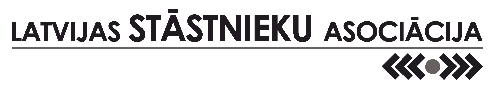 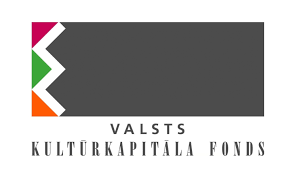 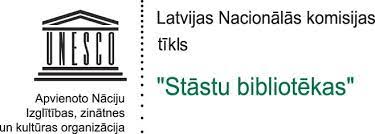 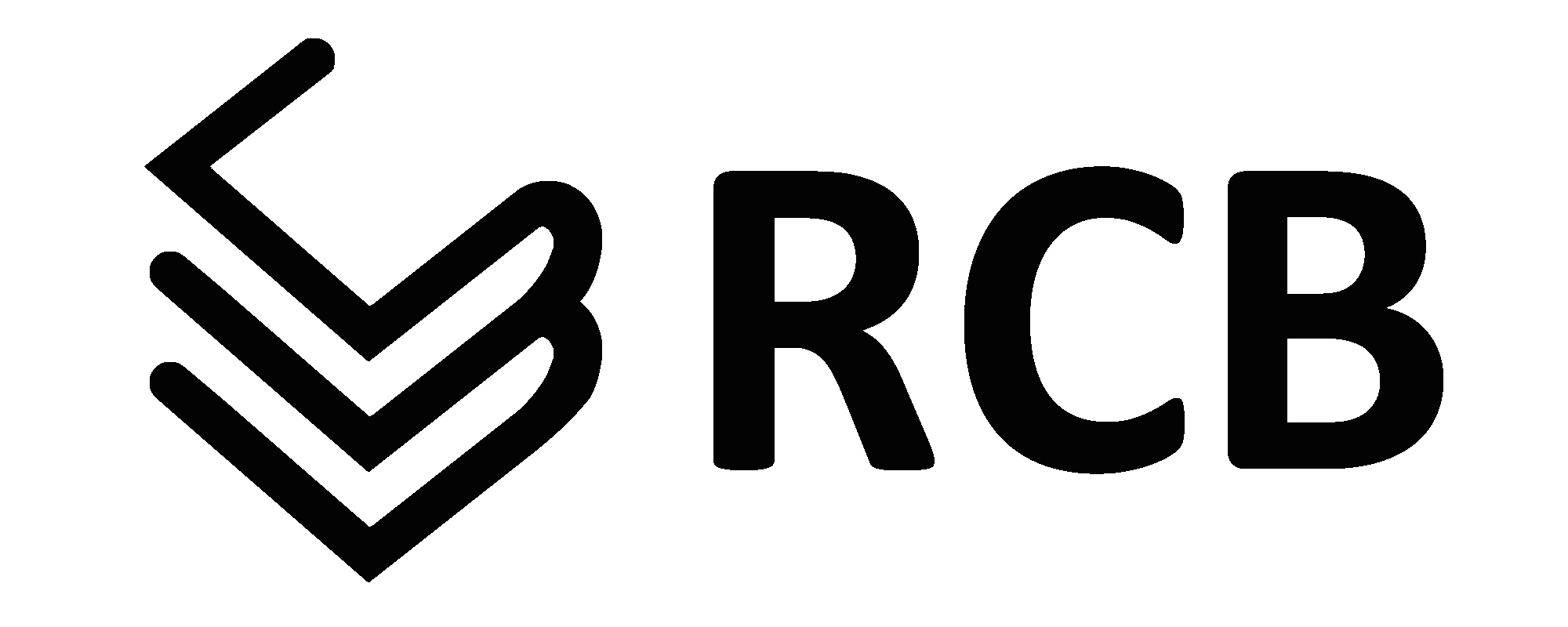 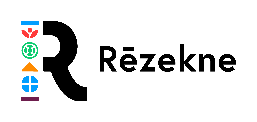 DIENALAIKSNORISEVIETA5. augusts,piektdiena12.00 – 13.00Dalībnieku ierašanās Rēzeknē, reģistrācija, iekārtošanās naktsmītnēsDienesta viesnīca, Atbrīvošanas alejā 925. augusts,piektdiena13.00–13.45Pusdienas Kafejnīca “Baravika”, Brāļu Skrindu ielā  115. augusts,piektdiena14.00 – 14.15 Festivāla “Omotu stuosti” atklāšanaRēzeknes Centrālā bibliotēka, Atbrīvošanas alejā 815. augusts,piektdiena14.15–15.00.Valda Muktupāvela lekcija  “Dūdas, bungas, pātadziņa: tautas mūzikas instrumenti un āda kā izejmateriāls”Rēzeknes Centrālā bibliotēka, Atbrīvošanas alejā 815. augusts,piektdiena15.00 –15.45.Bubyna meistarklase ar Zani DukaļskuRēzeknes Centrālā bibliotēka, Atbrīvošanas alejā 815. augusts,piektdiena16.00 –18.00Meistarklase “Zirgs un zirglietas Latgales kultūrvidē” ar Irēnu BaufaliAmatnieku darbnīca „Ādas izstrādājumi,  “Apkalnmājas” Adamova, Vērēmu pagasts, Rēzeknes novads5. augusts,piektdiena19.30 –21.30Lielais stāstu vakars “Vakardīnys nadadzeisi, nu reitdīnys naaizbiegsi!” ar folkloras kopu “Vīteri” un zupas baudīšanu.   Pie ARPC “Zeimuļs”(Austras koka laukums), Krasta ielā 31  /lietus gadījumā Rēzeknes Kultūras namā, Brāļu Skrindu ielā 35. augusts,piektdiena22.00Naktsmītnes Dienesta viesnīca, Atbrīvošanas alejā 92, Rēzekne6. augusts,sestdiena8.00 – 9.00Rīta kafijaRēzeknes Centrālā bibliotēka, Atbrīvošanas alejā 81 6. augusts,sestdiena9.00 – 10.00Bērnu un jauniešu rīts ar modināmajiem stāstiem un stāstniekiem Gunti Pakalnu un Vilhelmīni Jakimovu Rēzeknes Bērnu bibliotēka, Dārzu ielā 376. augusts,sestdiena10.00 – 11.00Kurpnieka Andra Kačkāna pastalu vīšanas – darināšanas meistardarbnīca Rēzeknes Centrālā bibliotēka, Atbrīvošanas alejā 816. augusts,sestdiena11.30 – 13.00“24 stuņdis latgalīts”:  nodarbība ar muzejpedagoģi Renāti Ničiporčiku Latgales Kultūrvēstures muzejs, Atbrīvošanas alejā 1056. augusts,sestdiena13.00 – 14.00Ekskursija “Senās Rēzeknes stāsts” Latgales Kultūrvēstures muzejs, Atbrīvošanas alejā 1056. augusts,sestdiena14.00 – 15.00Festivāla noslēgums. Izvērtēšana pie tējas tasesRēzeknes Centrālā bibliotēka, Atbrīvošanas alejā 81